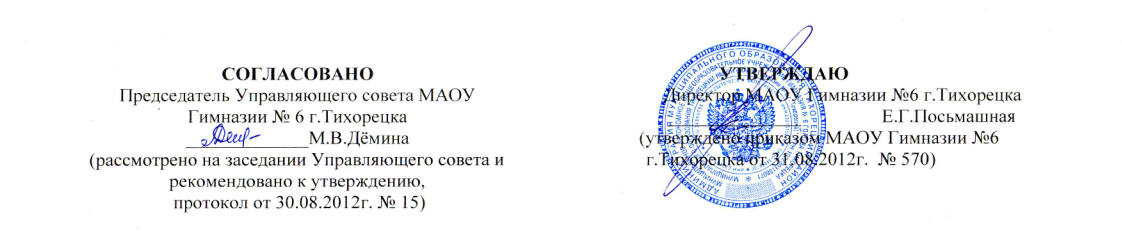 Публичный доклад муниципального автономного общеобразовательного учреждения Гимназии № 6 города Тихорецка муниципального образования Тихорецкий район  в 2012 году Констатирующая часть.Начальник управления                                                                                                                                           О.В.Шинтяпкина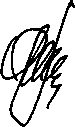 №№Направление/ Наименование показателяЕдиница измеренияЗначениена 2010-2011 учебный годЗначениена 2011-2012 учебный год1. Общая характеристика образовательного учреждения1. Общая характеристика образовательного учреждения1. Общая характеристика образовательного учреждения1. Общая характеристика образовательного учреждения1.1.1.1.Наименование общеобразовательного учрежденияПолное наименованиеМуниципальное автономное общеобразовательное учреждение Гимназия №6 города Тихорецка муниципального образования Тихорецкий районМуниципальное автономное общеобразовательное учреждение Гимназия №6 города Тихорецка муниципального образования Тихорецкий район1.2.1.2.Организационно-правовая форма муниципальное, государственноемуниципальноемуниципальное1.3.1.3.Месторасположение Городское, сельскоегородскоегородское1.4.1.4.Наличие лицензииРеквизиты(дата, №)Серия  РО № 017930Регистрационный № 01807 от 12 марта 2011 годаСерия  РО № 017930Регистрационный № 01807 от 12 марта 2011 года1.5.1.5.Наличие аккредитацииРеквизиты(дата, №)ОП 021676 регистрационный № 01638от 22 февраля 2011 годаОП 021676 регистрационный № 01638от 22 февраля 2011 года1.6.1.6.Адрес ОУИндекс, муниципальное образование, населенный пункт, улица, дом352120, Краснодарский край, г.Тихорецк, улица Подвойского, 42б352120, Краснодарский край, г.Тихорецк, улица Подвойского, 42б1.7.1.7.Сайт ОУНаименованиеhttp://www.gimn6tih.by.ruhttp://www.gimn6tih.by.ru1.8.1.8.Электронная почтаНаименованиеgimn6tih@mail.ru, school6@tih.kubannet.ru gimn6tih@mail.ru, school6@tih.kubannet.ru 2. Особенности микрорайона ОУ2. Особенности микрорайона ОУ2. Особенности микрорайона ОУ2. Особенности микрорайона ОУ2.1.2.1.Наличие учреждений дополнительного образования для детейПеречень учрежденийМОУ ДОД ЦДТТМОУ ДОД ЦДТТ2.2.2.2.Наличие спортивных школ (секций, клубов)ПереченьДЮСШ №2ДЮСШ №22.3.2.3.Наличие спортивных площадок по месту жительстваПереченьСтадион «Труд»,спортивная площадкаГимназии №6Стадион «Труд»,спортивная площадкаГимназии №62.4.2.4.Наличие дошкольных образовательных учрежденийПереченьДОУМАДОУ ЦРР д\с №17 «Журавушка», МДОУ д\с №9 «Золотой петушок»МАДОУ ЦРР д\с №17 «Журавушка», МДОУ д\с №9 «Золотой петушок»2.5.2.5.Наличие досуговых учрежденийПереченьГДК им.Воровского, библиотека им.ЛермонтоваГДК им.Воровского, библиотека им.Лермонтова2.6.2.6.ДругиеПеречень3. Состав обучающихся. Социальная характеристика3. Состав обучающихся. Социальная характеристика3. Состав обучающихся. Социальная характеристика3. Состав обучающихся. Социальная характеристика3. Состав обучающихся. Социальная характеристика3. Состав обучающихся. Социальная характеристика3.1.3.1.Число обучающихся, из них:человек124212593.1.1.3.1.1.сирот%0,20,083.1.2.3.1.2.опекаемых%1,41,23.1.3.3.1.3.детей-инвалидов%0,40,53.1.4.3.1.4.подвозится школьными автобусамичеловек--3.1.5.3.1.5.Обучающихся на домучеловек483.1.6.3.1.6.Обучающихся в форме экстернатачеловек--3.1.7.3.1.7.Состоят на учете в ОПДНчеловек--3.1.8.3.1.8.На школьном профилактическом учетечеловек213.1.9.3.1.9.На учете в группе рискачеловек-3.1.10.3.1.10.Неполных семей/ в них детейКол-во/ человек232/408 из них уч-ся гимназии 284227/315 из них уч-ся гимназии 3253.1.11.3.1.11.Многодетных семей/ в них детейКол-во/ человек89/147 из них уч-ся гимназии 10385/143 из них уч-ся гимназии 1023.1.12.3.1.12.Малообеспеченных семей (имеющих статус)/ в них детейКол-во/человек143/271 из них уч-ся гимназии 20095/163 из них уч-ся гимназии 1073.1.13.3.1.13.Неблагополучных семей/ в них детейКол-во/ человек2 семьи, в них 2 детей1 семья, в ней 1 ребенок3.2.По классам обученияПо классам обученияПо классам обученияПо классам обученияПо классам обучения1-ые классыКол-во кл./ число обуч-ся5/1445/1382-ые классыКол-во кл./ число обуч-ся5/1365/1473-тьи классыКол-во кл./ число обуч-ся5/1495/1374-ые классыКол-во кл./ число обуч-ся4/1135/1465-ые классыКол-во кл./ число обуч-ся4/1204/1116-ые классыКол-во кл./ число обуч-ся4/1134/1217-ые классыКол-во кл./ число обуч-ся4/1064/1118-ые классыКол-во кл./ число обуч-ся4/1024/1039-ые классыКол-во кл./ число обуч-ся5/1164/10210-ые классыКол-во кл./ число обуч-ся2/643/8011-ые классыКол-во кл./ число обуч-ся3/792/63Всего:Кол-во кл./ число обуч-ся45/124245/12593.3.По типу классов:По типу классов:По типу классов:По типу классов:По типу классов:3.3.1.3.3.1.профильныйкол-во класса и наименование профилей5/10-11классы обучаются по ИУП профильные предметы:английский язык, история, обществознание, география, русский язык5/10-11классы обучаются по ИУП профильные предметы:английский язык, история, обществознание, география, русский язык3.3.2.3.3.2.с углубленным изучением предметаКол-во класса и  наименование предмета--3.3.3.3.3.3.коррекцииКол-во классов--компенсирующего обученияКол-во классов--3.3.4.3.3.4.другихКол-во классов и их специфика18 гимназических классов27 классов с традиционной формой обучения20 гимназических классов25 классов с традиционной формой обучения3.4.3.4.Средняя наполняемость классовЧеловек2827,93.5. Данные о национальном составе обучающихся3.5. Данные о национальном составе обучающихся3.5. Данные о национальном составе обучающихся3.5. Данные о национальном составе обучающихся3.5. Данные о национальном составе обучающихся3.5. Данные о национальном составе обучающихся4. Структура управления общеобразовательным учреждением4. Структура управления общеобразовательным учреждением4. Структура управления общеобразовательным учреждением4. Структура управления общеобразовательным учреждением4. Структура управления общеобразовательным учреждением4. Структура управления общеобразовательным учреждением4.1.4.1.педсоветКем и когда утвержденОбщее собрание трудового коллектива 1967 г.Общее собрание трудового коллектива 1967 г.4.2.4.2.попечительский советКем и когда утвержденОбщешкольное родительское собрание 01.09.2004г.пр. №86\5 от 31.08.2004Общешкольное родительское собрание 01.09.2004г.пр. №86\5 от 31.08.20044.3.4.3.общее собрание трудового коллективаКем и когда утвержденОбщее собрание трудовогоколлектива 25.08.2004г.пр. № 86\6 от 31.08.2004Общее собрание трудовогоколлектива 25.08.2004г.пр. № 86\6 от 31.08.20044.4.4.4.управляющий советКем и когда утвержденОбщее собрание трудового коллектива с 02.09.2006 г. Управляющий Совет пр. №135/2 от 04.09.2006г.Общее собрание трудового коллектива с 02.09.2006 г. Управляющий Совет пр. №135/2 от 04.09.2006г.4.5.4.5.родительский комитетКем и когда утвержденОбщешкольное родительское собрание пр. №215 от 04.09.2008Общешкольное родительское собрание пр. №215 от 04.09.20084.6.4.6.другие органы (наблюдательные совет)Кем и когда утвержденСовет гимназии протокол №4 от25.08.2003приказ №120 от 28.08.2003Совет гимназии протокол №4 от25.08.2003приказ №120 от 28.08.20035. Условия обучения, воспитания и труда5. Условия обучения, воспитания и труда5. Условия обучения, воспитания и труда5. Условия обучения, воспитания и труда5. Условия обучения, воспитания и труда5. Условия обучения, воспитания и труда5.1.Кадровое обеспечение учебного процессаКадровое обеспечение учебного процессаКадровое обеспечение учебного процессаКадровое обеспечение учебного процессаКадровое обеспечение учебного процесса5.1.15.1.1Всего педагогических работниковЧеловек71705.1.2.5.1.2.в том числе учителейЧеловек70655.1.3.5.1.3.Образовательный уровень педагогических работников:Образовательный уровень педагогических работников:Образовательный уровень педагогических работников:Образовательный уровень педагогических работников:- высшееЧеловек6766- средне – специальноеЧеловек43- неполное высшееЧеловек-1- студенты ВузовЧеловек--- среднее общееЧеловек--5.1.4.5.1.4.Квалификация педагогов:Квалификация педагогов:Квалификация педагогов:Квалификация педагогов:высшая квалификационная категория%4963первая квалификационная категория%1220вторая квалификационная категория%57Соответствие занимаемой должности%8без квалификационной категории%525.1.5.5.1.5.Стаж работы по специальности:Стаж работы по специальности:Стаж работы по специальности:Стаж работы по специальности:до 3-х лет%44до 5-ти лет%1,42,85-10 летЧеловек6210-15 летЧеловек4115-20 летЧеловек1620свыше 20 летЧеловек41425.1.6.5.1.6.Возрастной состав педагогических работников:Возрастной состав педагогических работников:Возрастной состав педагогических работников:Возрастной состав педагогических работников:до 25 лет%01,425-30 лет%81030-35 лет%65,735-40 лет%182040-45 лет%171345-50 лет%1411,450-55 лет%1411,4женщины свыше 55 летЧеловек1615мужчины свыше 60 летЧеловек--5.1.7.5.1.7.Имеют звания заслуженный (народный) учитель РФЧеловек115.1.8.5.1.8.Отличник просвещенияЧеловек765.1.9.5.1.9.Почетный работник общего образования РФЧеловек985.1.10.5.1.10.Заслуженный учитель КубаниЧеловек425.1.11.5.1.11.Являются победителями конкурсов:5.1.12.5.1.12.Лучших учителей РФЧеловек775.1.13.5.1.13.Конкурса «Учитель года»:5.1.13.5.1.13.Муниципальный тур Человек115.1.13.5.1.13.Краевой турЧеловек1-5.1.14.5.1.14.Награждены премиями:5.1.14.5.1.14.Главы администрации Краснодарского края-15.1.14.5.1.14.Главы муниципального образования-15.1.15.5.1.15.Использование ИКТ в образовательном процессе:5.1.16.5.1.16.прошли курсовую подготовку по использованию ИКТКол-во125.1.17.5.1.17.владеют ИКТКол-во70705.1.18.5.1.18.используют ИКТ в образовательном процессеКол-во70705.1.19.5.1.19.используют интерактивную доску в образовательном процессеКол-во60605.1.20.5.1.20.Обеспеченность образовательного процесса учителями в соответствии с базовым образованием%1001005.1.21.5.1.21.Обеспеченность профильного обучения и предпрофильной подготовки учителями не ниже II квалификационной категорииДа/нетдада5.2.Учебно-материальная база (оснащенность и благоустройство)Учебно-материальная база (оснащенность и благоустройство)Учебно-материальная база (оснащенность и благоустройство)Учебно-материальная база (оснащенность и благоустройство)Учебно-материальная база (оснащенность и благоустройство)5.2.1.5.2.1.Обеспечение температурного режима в соответствии с СанПиНДа/нетдада5.2.2.5.2.2.Наличие работающей системы холодного и горячего водоснабжения (включая локальные системы), обеспечивающей необходимый санитарный и питьевой режим в соответствии с СанПиНДа/нетдада5.2.3.5.2.3.Наличие работающей системы канализации, а также оборудованных в соответствии с СанПиН туалетовДа/нетдада5.2.4.5.2.4.Наличие оборудованных аварийных выходов, необходимого количества средств пожаротушения, подъездных путей к зданию, отвечающих всем требованиям пожарной безопасностиДа/нетдада5.2.5.5.2.5.Соответствие электропроводки здания современным требованиям безопасности Да/нетдада5.2.6.5.2.6.Наличие у учреждения собственной (или на условиях договора пользования) столовой или зала для приёма пищи площадью в соответствии с СанПиНДа/нетдада5.2.7.5.2.7.Наличие у учреждения собственного (или на условиях договора пользования) безопасного и пригодного для проведения уроков физической культуры спортивного зала площадью не менее 9х18 м при высоте не менее  с оборудованными раздевалками, действующими душевыми комнатами и туалетамиДа/нетдада5.2.8.5.2.8.Наличие у учреждения действующей пожарной сигнализации и автоматической системы оповещения людей при пожареДа/нетдада5.2.9.5.2.9.Наличие в учреждении собственных (или на условиях договора пользования) компьютерных классов, оборудованных металлической дверью, электропроводкой, кондиционером или проточно-вытяжной вентиляцией, немеловыми досками, и площадью, обеспечивающей установку компьютеров в количестве не менее m/2 + 2, включая компьютер учителя (где m - проектная наполняемость классов в соответствии с предельной численностью контингента школы) из расчета не менее 1 кабинета на 400 учащихся (но не менее 1 класса в учреждении)Да/нетдада5.2.10.5.2.10.Наличие в учреждении кабинета физики с подводкой низковольтного электропитания к партам учащихся (включая независимые источники) и лаборантской (для школ, имеющих классы старше 7-го)Да/нетдада5.2.11.5.2.11.Наличие в учреждении кабинета химии с вытяжкой и подводкой воды к партам учащихся и лаборантской (для школ, имеющих классы старше 7-го)Да/нетдада5.2.12.5.2.12.Благоустроенность пришкольной территории (озеленение территории, наличие оборудованных мест для отдыха)Да/нетдада5.2.13.5.2.13.Наличие в здании, где расположено учреждение, собственного (или на условиях договора пользования) лицензированного медицинского кабинетаДа/нетдада5.2.14.5.2.14.Число компьютеров всего, в том числе: Кол-во93100Количество компьютеров для осуществления образовательного процессаКол-во83965.2.15.5.2.15.Число школьников в расчете на один компьютер, используемый для осуществления образовательного процесса Человек15135.2.16.5.2.16.Количество мультимедийных проекторовКол-во37415.2.17.5.2.17.Число школьников в расчете на 1 мультимедийный проекторЧеловек34315.2.18.5.2.18.Количество интерактивных досокКол-во15185.2.19.5.2.19.Число школьников в расчете на 1 интерактивную доскуКол-во83705.2.20.5.2.20.Наличие у учреждения комплекта лицензионного или свободно распространяемого общесистемного и прикладного программного обеспечения (операционная система, офисные программы (редакторы текстов, таблиц), СУБД, навигаторы) для каждого установленного компьютераДа/нетдада5.2.21.5.2.21.Наличие у учреждения (или на условиях договора пользования) оборудованной территории для реализации раздела «Лёгкая атлетика» программы по физической культуре (размеченные дорожки для бега со специальным покрытием, оборудованный сектор для метания и прыжков в длину)Да/нетдада5.2.22.5.2.22.Наличие по каждому из разделов физики (электродинамика, термодинамика, механика, оптика, ядерная физика) лабораторных комплектов (в соответствии с общим количеством лабораторных работ согласно программе по физике в 7-11 классах) в количестве не менее m/2 + 1 (где m – проектная наполняемость классов в соответствии с предельной численностью контингента школы)Да/нетдада5.2.23.5.2.23.Наличие по каждому из разделов химии (неорганическая химия, органическая химия) лабораторных комплектов оборудования и препаратов (в соответствии с общим количеством лабораторных работ согласно программе по химии в 7-11 классах) в количестве m/2 + 1 (где m – проектная наполняемость классов в соответствии с предельной численностью контингента школы)да/нетдада5.2.24.5.2.24.Наличие по каждому из разделов биологии (природоведение (окружающий мир), ботаника, зоология, анатомия, общая биология)  лабораторных комплектов (в соответствии с общим количеством лабораторных работ согласно программе по биологии в 5-11 классах) в количестве m/2 + 1 (где m – проектная наполняемость классов в соответствии с предельной численностью контингента школы)Да/нетдада5.2.25.5.2.25.Наличие всех карт в соответствии с реализуемыми программами по географии или наличие лицензионного демонстрационного компьютерного программного обеспечения по каждому из разделов географииДа/нетдада5.2.26.5.2.26.Наличие всех карт в соответствии с реализуемыми программами по истории или лицензионного демонстрационного компьютерного программного обеспечения по каждому из курсов историиДа/нетдада5.2.27.5.2.27.Наличие скоростного выхода в Интернет (скорость канала не ниже 128 кб/с)Да/нетдада5.2.28.5.2.28.Кол-во школьных автобусов для подвоза учащихсяед.нетнет5.3.Организация питанияОрганизация питания5.3.1.5.3.1.Размер дотации на питание в день на одного обучающиегося5,005,00- региональный бюджетСумма3,50р.3,50р.- муниципальный бюджетСумма1,50р.1,50р.5.3.2.5.3.2.Размер родительской платы на питание обучающихся в деньСумма7-11лет - 10 р.11-17лет - 17р.ГПД  - 20 р.7-11лет - 13 р.11-17лет – 20 р.ГПД  - 25 р.5.3.3.5.3.3.Размер дотации на питание обучающихся классов КРО VII вида- 7-10 лет--- 11-17 лет--5.3.4.5.3.4.Размер дотации (из фонда экономии) на организацию питания учащихся из малообеспеченных семейГПД -35 р.7-11лет мун.  1,5011-17лет мун. 1,50ГПД – 43 р.7-11лет мун.  1,5011-17лет мун. 1,505.3.5.5.3.5.Всего питаются с родительской доплатойЧеловек12061203в 1-4 классахЧеловек529551в 5-9 классахЧеловек538524в 10-11 классахЧеловек1391285.3.6.5.3.6.Общий охват диетическим питаниемЧеловек17-5.3.6.5.3.6.в 1-4 классахЧеловек--5.3.6.5.3.6.в 5-9 классахЧеловек7-5.3.6.5.3.6.в 10-11 классахЧеловек10-5.3.7.5.3.7.Питаются бесплатно обучающиеся из малообеспеченных семей, в том числе:ЧеловекЛьгота - 28ГПД - 9Льгота – 23ГПД - 4в 1-4 классахЧеловекЛьгота -11ГПД - 9Льгота -13ГПД - 4в 5-9 классахЧеловекЛьгота - 15Льгота - 8в 10-11 классахЧеловекЛьгота - 2Льгота - 25.3.8.5.3.8.Охвачено 2-х разовым питанием обучающих, включая посещающих ГПД, всего:Человек50135со 100% оплатойЧеловек41131с 50% оплатойЧеловек--5.3.9.5.3.9.Охват детей образовательными программами по культуре здорового питанияЧеловек--5.3.9.5.3.9.в 1-4 классахЧеловек--5.3.9.5.3.9.в 5-6 классахЧеловек--5.3.10.5.3.10.Общий охват горячим питанием:Человек12341230в 1-4 классахЧеловек541568в 5-9 классахЧеловек554532в 10-11 классахЧеловек1391306. Учебный план общеобразовательного учреждения. Режим обучения6. Учебный план общеобразовательного учреждения. Режим обучения6. Учебный план общеобразовательного учреждения. Режим обучения6. Учебный план общеобразовательного учреждения. Режим обучения6. Учебный план общеобразовательного учреждения. Режим обучения6. Учебный план общеобразовательного учреждения. Режим обучения6.1.6.1.Учебный план общеобразовательного учреждения. (Включить пояснительную записку к учебному плану и все имеющиеся в школе учебные планы).ПрилагаетсяПрилагается6.2.6.2.Режим обучения (Годовой календарный план-график)33 учебных недели-1е классы34 учебных недели-2-11 классы33 учебных недели-1е классы34 учебных недели-2-11 классы6.2.1.6.2.1.Продолжительность урокаминут40406.2.2.6.2.2.Продолжительность учебной неделидней6 дней-5-11классы, 5 дней-1-4 классы6 дней-5-11классы, 5 дней-1-4 классы6.2.3.6.2.3.Перечень классов, обучающихся в 1-ю смену перечень1-е, 4-е, 5-е, 8-е, 9-е, 10-е, 11-е1-е;4а,б; 5-е; 6а,в,г; 7а,б,в; 8а,б,г; 9-е;10-е; 11-е6.2.4.6.2.4.Перечень классов, обучающихся в 2-ю сменуперечень2-е, 3-е, 6-е,7-е2-е; 3-е; 4в,г,д; 6б;  7г; 8в6.2.5.6.2.5.Расписание звонков (1-й и 2-й смены)ПрилагаетсяПрилагается6.2.6.6.2.6.Каникулы:6.2.6.6.2.6.осенниеДата начало/дата окончание01.11.2010-07.11.201031.10.2011-6.11.20116.2.6.6.2.6.зимниеДата начало/дата окончание29.12.2010-09.01.201129.12.2011-11.01.20126.2.6.6.2.6.весенниеДата начало/дата окончание20.03.2011-30.03.201123.03.2012 – 31.03.20126.2.6.6.2.6.летниеДата начало/дата окончание26.05.2011 – 31.08.201126.05.2012 – 31.08.20127. Финансовое обеспечение функционирования и развития общеобразовательного учреждения7. Финансовое обеспечение функционирования и развития общеобразовательного учреждения7. Финансовое обеспечение функционирования и развития общеобразовательного учреждения7. Финансовое обеспечение функционирования и развития общеобразовательного учреждения7. Финансовое обеспечение функционирования и развития общеобразовательного учреждения7. Финансовое обеспечение функционирования и развития общеобразовательного учреждения7.1. Финансирование из бюджетов разных уровней7.1. Финансирование из бюджетов разных уровней7.1. Финансирование из бюджетов разных уровней7.1. Финансирование из бюджетов разных уровней7.1. Финансирование из бюджетов разных уровней7.1. Финансирование из бюджетов разных уровней7.1.1.7.1.1.Распределение средств, направляемых из краевого бюджета на реализацию основных общеобразовательных программ:- на оплату труда работников%93,7997,16- на материальные затраты%6,212,847.1.2.7.1.2.Установление долей ФОТУстановление долей ФОТУстановление долей ФОТУстановление долей ФОТ- доля ФОТ педагогического персонала осуществляющего учебный процесс%7073,42- доля ФОТ административно-управленческого, учебно-вспомогательного, младшего обслуживающего персонала%2218,08- педагогического персонала, не связанного с учебным процессом%88,57.1.3.7.1.3.Доля ФОТ на установление доплат за дополнительные виды работ, относящихся к неаудиторной, (внеурочной) деятельности учителя.%1516,747.1.4.7.1.4.Доля расходов на стимулирующую надтарифную часть ФОТ%24,9329,887.1.5.7.1.5.Стоимость педагогической услуги (Стп)рублейна 01.09.2010 – 3,04на 01.01.2011 – 3,04на 01.09.2011 – 3,24на 01.01.2012 – 3,457.1.6.7.1.6.Бюджет ОУ на учебный год,  в том числе:Бюджет ОУ на учебный год,  в том числе:Бюджет ОУ на учебный год,  в том числе:Бюджет ОУ на учебный год,  в том числе:- Услуги связитыс.рублей16,720,0- Транспортные услугитыс.рублей4,510,8- Коммунальные услугитыс.рублей1339,0209,2- Текущий ремонт зданиятыс.рублей120675,7- Капитальный ремонт зданиятыс.рублей-616,3- Приобретение оборудованиятыс.рублей1193,2303,7- Краевые целевые программытыс.рублей1499,31958,3- Муниципальные целевые программытыс.рублей539,9700,67.1.7.7.1.7.Получение грантов, премийтыс.рублей26,8527.1.8.7.1.8.Другие поступлениятыс.рублей-720,67.2. Внебюджетные доходы и расходы7.2. Внебюджетные доходы и расходы7.2. Внебюджетные доходы и расходы7.2. Внебюджетные доходы и расходы7.2. Внебюджетные доходы и расходы7.2. Внебюджетные доходы и расходы7.2.1.7.2.1.Перечень доходов тыс.рублейПитание - 3472,5 Платные услуги – 1122,8 Целевые – 222,6Питание – 3979,0Платные услуги –865,5Целевые – 338,17.2.2.7.2.2.Перечень расходовтыс.рублей              4817,95182,68. Результаты учебной деятельности8. Результаты учебной деятельности8. Результаты учебной деятельности8. Результаты учебной деятельности8. Результаты учебной деятельности8. Результаты учебной деятельности8.1.8.1.Динамика уровня развития различных навыков и умений, усвоения знаний (например: функционального чтения и др.).- уровень развития навыков списывания и редактирования текста учащихся 2-х классов  - уровень развития навыков списывания и редактирования текста учащихся 4-х классов, 5-9 классы - развитие вычислительных навыков 5-11 классы- развитие навыков решения уравнений 5-11 класс%75%93%,76%69%74%75%94%, 76%70 %75 %8.2.8.2.Динамика качества обученности учащихся на разных ступенях обучения, соотношение качества обученности выпускников начальной школы и учащихся подростковой ступени (5,6,7 классы)%1,89%1,9 %8.3.8.3.Отношение среднего балла ЕГЭ по русскому языку данной школы - к среднему баллу по району %68 - средний балл по гимназии109,15%72,7 - средний балл по гимназии113,958.3.8.3.- к среднему баллу по краю  %110%111,678.4.8.4.Отношение среднего балла ЕГЭ по математике данной школы -  к среднему баллу по району %52 - средний балл по гимназии115,56%58,5 - средний балл по гимназии141,658.4.8.4.- к среднему баллу по краю%113,3%133,268.5.8.5.Доля  выпускников 11 классов, сдавших ЕГЭ на 4 и 5  в общей численности выпускников 11 классов ОУ%--8.6.8.6.Доля выпускников не предолевших порог успешности на ЕГЭ по обязательным предметам в общей численности выпускников ОУ2,57%08.7.8.7.Доля второгодников ОУ в общей численности учащихся  ОУ%008.8.8.8.Число школьников, ставших победителями и призерами предметных олимпиадЧеловек1211938.8.1.8.8.1.районного (городского) уровняЧеловек1151908.8.2.8.8.2.краевого (зонального) уровняЧеловек638.8.3.8.8.3.федерального (международного) уровняЧеловек--8.9.8.9.Число школьников, ставших победителями и призерами творческих конкурсов Человек2552538.9.1.8.9.1.районного (городского) уровняЧеловек1451578.9.2.8.9.2.краевого (зонального) уровняЧеловек21228.9.3.8.9.3.федерального (международного) уровняЧеловек89748.10.8.10.Число школьников, ставших победителями и призерами спортивных соревнования Человек3714568.10.1.8.10.1.районного (городского) уровняЧеловек2713258.10.2.8.10.2.краевого (зонального) уровняЧеловек981308.10.3.8.10.3.федерального (международного) уровняЧеловек218.11.8.11.Доля выпускников, поступивших в профессиональные учебные заведения (ВПО, СПО, НПО), в соответствии с профилем обучения в школе (для профильных классов)%87%88%9. Состояние здоровья школьников и безопасная образовательная среда9. Состояние здоровья школьников и безопасная образовательная среда9. Состояние здоровья школьников и безопасная образовательная среда9. Состояние здоровья школьников и безопасная образовательная среда9. Состояние здоровья школьников и безопасная образовательная среда9. Состояние здоровья школьников и безопасная образовательная среда9.1.9.1.Доля детей, имеющих отклонения в здоровье (с понижением остроты зрения, с дефектом речи, со сколиозом, с нарушением осанки) при  поступлении в 1-й класс школы%50709.2.9.2.Долей детей с отклонениями в здоровье в возрасте     15 лет %70709.3.9.3.Доля учащихся, получивших травмы в учебное время, в общей численности учащихся школы%0,30,210. Система дополнительного образования в школе10. Система дополнительного образования в школе10. Система дополнительного образования в школе10. Система дополнительного образования в школе10. Система дополнительного образования в школе10. Система дополнительного образования в школе10.1.10.1.Количество кружков, клубов, спортивных секций (дополнительное образование)Кол-воКружки - 47Секции - 16Кружки - 51Секции - 1610.2.10.2.Число учащихся школы, охваченных  дополнительным образованием, в том числеКол-во14741496в ОУКол-во11691214в системе культуры и спортаКол-во30538710.3.10.3.Охват учащихся дополнительным образованием (в % от общей численности)%98%98%11. Перечень платных дополнительных услуг11. Перечень платных дополнительных услуг11. Перечень платных дополнительных услуг11. Перечень платных дополнительных услуг11. Перечень платных дополнительных услуг11. Перечень платных дополнительных услуг11.1.11.1.Перечень платных дополнительных услугкурсы по адаптации детей к школе;курсы по углубленному изучению предметов.курсы по адаптации детей к школе;курсы по углубленному изучению предметов.12. Социальное партнерство ОУ12. Социальное партнерство ОУ12. Социальное партнерство ОУ12. Социальное партнерство ОУ12. Социальное партнерство ОУ12. Социальное партнерство ОУ12.1.12.1.ПартнерыОбщественные организации: районный совет ветеранов ВОВ, труда и Вооруженных сил, управление по делам молодежи администрации муниципального образования Тихорецкий район, управление по защите семьи и детства, Молодежный центр, Совет микрорайона №2, территориальная районная избирательная организация, общественная организация «Пограничник» Тихорецкого района, городское Казачье общество.Учреждения культуры и спорта: библиотека им. Лермонтова, Межпоселенческая библиотека, клуб им. Меньшикова, городской историко – краеведческий музей, клуб «Красный молот», городской Дворец культуры, ДЮСШ «Альтаир», ДЮСШ «Виктория», кинотеатр «Россия», краснодарская краевая филармония, детская школа искусств.Учреждения дополнительного образования: Центр внешкольной работы, Центр технического творчества.Предприятия, учреждения и организации: шефствующее предприятие МУП «Центральный рынок», Центральная районная больница, Пассажирское автотранспортное предприятие, Пожарная часть ОГПН, воинская часть № 28159, Центр занятости населения, Центр развития образования, детский реабилитационный центр «Берегиня» ст. Новорождественской, Школа-интернат пос. Парковый,Духовенство Свято-Успенского храма.Общественные организации: районный совет ветеранов ВОВ, труда и Вооруженных сил, Тихорецкое Казачье общество,Тихорецкое отделение общественной организации «Молодая гвардия Единая Россия».Учреждения культуры и спорта: библиотека им. Лермонтова, Межпоселенческая библиотека, клуб им. Меньшикова, городской историко – краеведческий музей, клуб «Красный молот», городской Дворец культуры, ДЮСШ «Альтаир», ДЮСШ «Виктория», кинотеатр «Россия», кинотеатр «Победа», Краснодарская краевая филармония, Тихорецкая школа искусств.Учреждения дополнительного образования: Центр внешкольной работы, Центр технического творчества.Предприятия, учреждения и организации: управление по делам молодежи администрации муниципального образования Тихорецкий район, управление по защите семьи и детства, Молодежный центр, Совет микрорайона №2, территориальная районная избирательная организация,шефствующее предприятие МУП «Центральный рынок», Центральная районная больница, Пассажирское автотранспортное предприятие, Пожарная часть ОГПН, воинская часть № 28159, Центр занятости населения, Центр развития образования, детский реабилитационный центр «Берегиня» ст. Новорождественской, Школа-интернат пос. Парковый,Духовенство Свято-Успенского храма.12.2.12.2.Направления сотрудничестваВоенно-патриотическое.Праздники для ветеранов и жителей микрорайона №2:- День пожилого человека; -совместные мероприятия с «Тихорецким историко- краеведческим музеем», – беседы с ветеранами ВОВ и Вооруженных сил;2.Духовно-нравственное.Благотворительные акции: - «Новогодний подарок другу» (сбор подарков для воспитанников детских домов), приюта «Берегиня» ст. Новорождественской;- Благотворительные новогодние утренники для детей детского и хирургического отделения ЦГБ и поздравление пациентов хирургического отделения ЦГБ;- Благотворительная акция и утренник для воспитанников интерната п.Парковый;- традиционные встречи  - благотворительные концерты на предприятиях в Пожарной части города Тихорецка, - встречи с представителями казачества, совместные экскурсионные поездки по местам казачьей славы, казачьи праздники.Гражданско-патриотическое.Праздники для ветеранов и жителей микрорайона №2:- День пожилого человека; -совместные мероприятия с «Тихорецким историко- краеведческим музеем», – встречи с ветеранами ВОВ и Вооруженных сил, ветеранами труда, узниками концлагерей;Духовно-нравственное.Благотворительные акции: - совместные мероприятия с районной библиотекой; - «Новогодний подарок другу» (сбор подарков для воспитанников детских домов), приюта «Берегиня» ст. Новорождественской;- Благотворительные новогодние утренники для детей детского и хирургического отделения ЦГБ и поздравление пациентов хирургического отделения ЦГБ;- Благотворительная акция и утренник для воспитанников интерната п.Парковый;- благотворительные концерты на предприятиях в Пожарной части города Тихорецка, - встречи с представителями казачества, совместные экскурсионные поездки по местам казачьей славы, казачьи праздники.- встречи со священством Свято-Успенского храма города Тихорецка, организация паломнических поездок, экскурсий по святым местам района и Края, организация православных праздников в гимназии и Свято-Успенском храме.